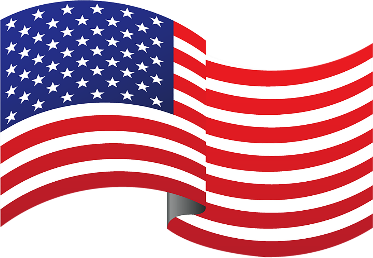 Last Chance to Sign Up…Republican Club All American PicnicBy Cathy Pope   Don’t miss out!  Make your reservations now for our August 25, 2022, All American Picnic at Gazebo Park, 4:00 p.m. - 7:00 p.m.   Hamburgers, Veggie Burgers, Potato Salad, Watermelon, Dessert, Lemonade and Water provided.  BYOB.   Candidates attending who are running in the upcoming November 8, 2022 General Election are:  Matt Mahan, for Mayor of San Jose; Kevin Jensen, Santa Clara County Sheriff; Johnny Khamis, Santa Clara County Board of Supervisors, District 1; Ted Stroll, California State Assembly, District 25; Peter Coe Verbica, State Board of Equalization, District 2; and Peter Hernandez, United States Congress, District 18.   Music by Ed Knott; Bocce; Corn Hole; Dance if you dare!!   Cost is $15.00 per member, $18.00 for non-members.  Your house number will be billed.    Reservations Required.  Contact Jean Corrigan, 408-223-8676; email jeanmcorrigan36@gmail.com. Deadline for reservations and no refunds, August 20, 2022.  Please, No Walk Ups